Львівський національний університет імені Івана ФранкаІнститут післядипломної освіти та доуніверситетської підготовкиЦентр неперервної освіти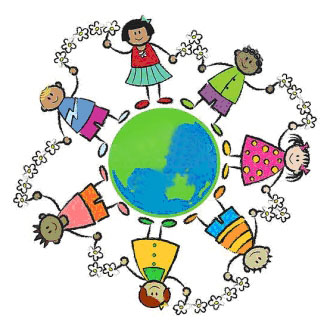 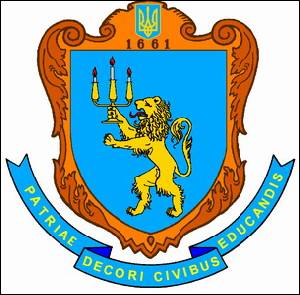 ЗАПРОШУЄна навчання на 2 семестр 2016-2017 н.р.у суботню школу для дорослих «Тренерська майстерня»за напрямами:1) інтерактивні методики організації навчання осіб різного віку (мозковий штурм, турніри,  дебати, ділові та імітаційні ігри, ситуаційні вправи, "Puzzle", задачі, візуалізація та багато іншого і цікавого)2) корекційна та інклюзивна освіта (курси за програмами: «Асистент вчителя в інклюзивній школі»; «Аутизм»; «Концепція ТЕССН: методи і  методики» та ін.)3) техніки психотерапії (курси за програмами: «Терапевтичний підхід і техніки Короткотермінової Терапії Сконцентрованої на Розв`язку (BSFT) в роботі з кризою, травмою і постравматичним стресовим розладом»; «Підхід, сконцентрований на розв`язок в психотерапії узалежнень» та ін.)Умови навчання: Заняття відбуваються щосуботи; кількість осіб в групі – 12-15; тривалість навчання – 5 місяців (січень-травень); кількість академічних годин – 72.  Навчання платне. Для участі у суботній школі «Тренерська майстерня» і формування груп необхідно до 30.12.2016 р. надіслати на електронну пошту cno-ipodp@ukr.net анкету учасника, у якій зазначити: 1) прізвище, ім’я по батькові; 2) рік народження; 3) місце праці або навчання; 4) контактний телефон; 5) електронну адресу; 6) обрану програму навчання.За довідками звертатися за адресою: вул. Січових Стрільців, 16, к.103 (Центр неперервної освіти), тел. (032) 239-44-89; 067-703-84-92; cno-ipodp@ukr.net